Anlage zum Antrag auf Anerkennung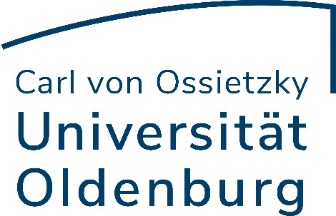 (Zwei-Fächer-Bachelor Materielle Kultur:Textil)Hinweis: Das Formular orientiert sich an der jeweils aktuellen Prüfungsordnung. Bei abweichenden Anträgen ggf. Blankoformular nutzen.Hinweise zur Antragstellung:"Antrag auf Anerkennung von Prüfungsleistungen" und Anlage für das beantragte Fach bzw. den Professionalisierungsbereich mit den Nachweisen (Notenbescheinigung, Zeugnis, etc.) zu einer Gesamtdatei im PDF-Format zusammenfügen und per Mail an die o.g. Adresse senden.Weitere Ausführungen zur Antragstellung: https://uol.de/anerkennung Vorgelegte LeistungAnzuerkennendes ModulKPNoteBemerkungenMitgebrachte Prüfungsleistung, die an der UOL anerkannt werden soll. Modul- bzw. Veranstaltungstitel laut beigefügtem NachweisModul an der UOL, für das die vorgelegte Leistung anerkannt werden soll. (Modulkürzel und Modulname angeben)desModulsan der UOLwird vom Prüfungs-amt ermitteltwird vom Prüfungsamt ausgefülltBasiscurriculum im Umfang von 30 KPBasiscurriculum im Umfang von 30 KPBasiscurriculum im Umfang von 30 KPBasiscurriculum im Umfang von 30 KPBasiscurriculum im Umfang von 30 KPmkt013: Perspektiven der Vermittlung materieller Kultur6mkt016: Perspektiven der Erschließung materieller Kultur9mkt020: Mode im Kontext9mkt031: Ökologie – Konsumtion – Produktion6Aufbaucurriculum im Umfang von 30 KP bzw. 60 KPAufbaucurriculum im Umfang von 30 KP bzw. 60 KPAufbaucurriculum im Umfang von 30 KP bzw. 60 KPAufbaucurriculum im Umfang von 30 KP bzw. 60 KPAufbaucurriculum im Umfang von 30 KP bzw. 60 KPmkt201: Kulturwissenschaftliches Forschen6mkt212: Geschlecht und Ethnizität in materieller und visueller Kultur6mkt221: Museum und Kulturvermittlung6mkt231: künstlerisch-edukative Vermittlung materieller Kultur: Einführung6mkt241: künstlerisch-edukative Vermittlung materieller Kultur: Projekt6mkt250: Konzepte für Körper und Raum6mkt294: Textil- und Medienpraxis6mkt265: Jugendmoden und Globalisierung6mkt275: Projekt Textilökologie, Verbraucher:innenschutz undNachhaltigkeit6mkt292: Freies Modul zur individuellen Profilbildung6BachelorarbeitBachelorarbeitBachelorarbeitBachelorarbeitBachelorarbeitBachelorarbeitsmodul15